August5-Meet The Teacher-5 to 7 p.m.10- First Day of School11-Board Meeting-6:30 p.m.11-19 DIBELS Testing Grades K-411-31 Galileo Pre-Test Grades K-820-Teacher Professional Development23-Picture DaySeptember6- Labor Day; School Closed8-Board Meeting-6:30 p.m.8-Progress Reports Delivered9-9/11 Tribute-tentative13-Grandparents Day-location t.b.d.17- Teacher Professional Development27-Staff Meeting; No after school activitiesOctober4-7- Galileo Q1 Testing6-P/T Conferences; Early Release 12:00 p.m.7-P/T Conferences; Early Release 12:00 p.m.7-1st Quarter Ends13-Board Meeting 6:30 p.m.11-14- Fall Break; School Closed18-Report Cards Delivered21- Q1 Academic Assembly-location t.b.d.       4th-5th- 8:00 a.m.       1-3rd  8:45 a.m.       6-8th  9:45 a.m.       K- 10:45 a.m.22- Teacher PD25-Staff Meeting; No after school activities25-Literacy Night- 5:00 p.m. location t.b.d.28-Junior High Monster Bash (tentative)November2-Election Day9-National Junior Honors Society Induction 5:00 p.m. location t.b.d.10- Board Meeting- 6:30 p.m.11- Veterans Day; School Closed16-Progress Reports Delivered18-Thanksgiving Lunch location t.b.d.19-Teacher PD24-25-Thanksgiving Break; School Closed29-Staff Meeting; No after school activitiesDecember8-Board Meeting-6:30 p.m.9-Tentative Winter Showcase-6:00 p.m. (location t.b.d.)13-Staff Meeting; No after school activities16-End of Q220-30-Winter Break; School ClosedTentative Events that Remain to be ScheduledOctober-Fall FestivalJanuary-8th Grade Parent MeetingFebruary- Science & Math Night/ Kindergarten Round-UpJanuary3-School Resumes Q2 Report Cards Delivered3-6 DIBELS Mid-Year Testing3-13- Galileo Mid-Testing12-Board Meeting-6:30 p.m.17-MLK Day; School Closed20-Q2 Academic Assemblies location t.b.d.       4th-5th- 8:00 a.m.       1-3rd  8:45 a.m.       6-8th  9:45 a.m.       K- 10:45 a.m.21-Teacher Professional Development31-Staff Meeting; no after school activitiesFebruary9-Board Meeting-6:30 p.m.10-Progress Reports Delivered14-Sweetheart Dance-Jr. High tentative21- President’s Day; School Closed25-Teacher Professional Development28-Staff Meeting; No after school activitiesMarch2- 100th Day9-10- P/T Conferences; Early Release 12:00 p.m.10-End of Quarter 314-17-Spring Break; School Closed21-Q3 Report Cards Delivered3/22-4/30- AZSci Test Grades 5 and 828-Staff Meeting; No after school activities31-Q3 Academic Assembly location t.b.d.       4th-5th- 8:00 a.m.       1-3rd  8:45 a.m.       6-8th  9:45 a.m.       K- 10:45 a.m.April4-National Librarian Day5-28- AZM2 Testing Window Grades 3-812- Progress Reports Delivered13-Board Meeting-6:30 p.m.22- Teacher Professional Development25-Staff Meeting; No after school activities27-Administrative Assistant DayMay2-5-Teacher Appreciation Week4-School Nurse Day11-Board Meeting-6:30 p.m.12-Tentative 8th Grade Promotion Dance-6:00 p.m.19-Tentative Kindergarten Promotion-8:30 a.m.19-Tentative 8th Grade Promotion-6:00 p.m.25-Q4 Ends25-Last Day for Students; Early Release 12:00 p.m.26-Last Day for TeachersMarch-Read Across AmericaApril- 8th Grade TripMay-Talent ShowSpirit Weeks                  PTSA Sponsored Events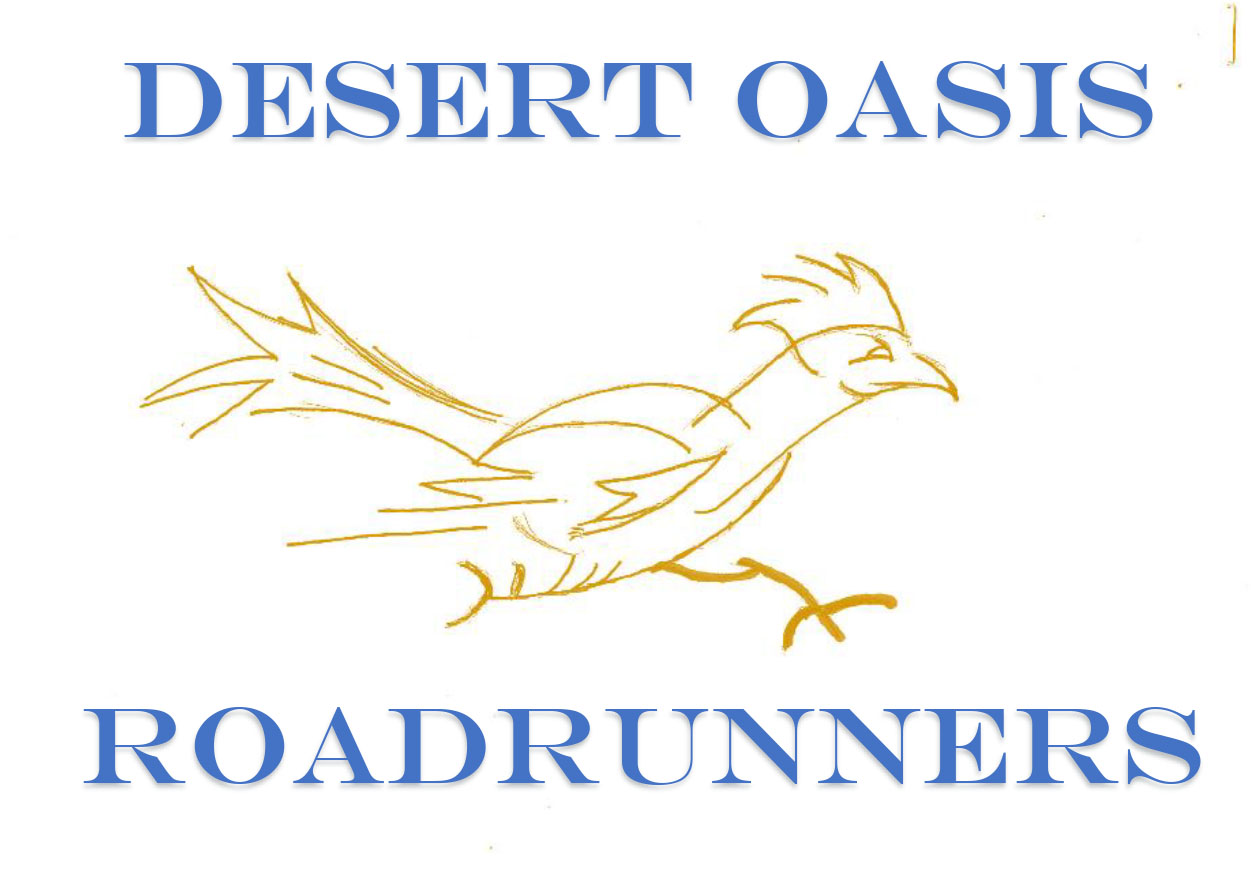 Desert Oasis Elementary2021-2022 Events Schedule